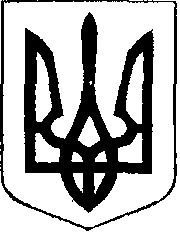                                                              УКРАЇНА                                        ЧОРТКІВСЬКА  МІСЬКА  РАДА                      ДВАДЦЯТЬ ВОСЬМА СЕСІЯ СЬОМОГО СКЛИКАННЯ                                                            РІШЕННЯ                          ПРОЕКТ           від       вересня       2017 року                       					 № м. Чортків                               Про внесення змін до рішення міської ради від 06 липня 2016 № 264 «Про Програму розвиткукомунального підприємства «Парковий культурно-спортивний комплекс»          Відповідно до  листа директора комунального підприємства «Парковий культурно-спортивний комплекс» № 169 від 04.08.2017 року  керуючись статтею 26 Закону України «Про місцеве самоврядування в Україні», міська радаВИРІШИЛА: 1.Внести зміни до Програми розвитку комунального підприємства «Парковий культурно-спортивний комплекс» в частині ресурсного забезпечення, а саме: збільшивши видатки з 800,0 тис. грн..( вісімсот тис. грн. ) на 2 800,00 тис. грн. (два мільйони вісімсот тисяч грн.) у 2017 році (додається).2.Копію рішення направити у фінансове управління міської ради та відділ культури, туризму, національностей та релігії міської ради, комунальному підприємству «Парковий культурно-спортивний комплекс».3.Контроль за виконанням  рішення покласти на постійну комісію  міської ради з гуманітарних питань та соціального захисту громадян.Міський голова                                                       	  Володимир ШМАТЬКО   Гаврисьо В.В.   Ващишин Н.Б.Снігур В.Ю.Герчак  Г.М.	Додаток до рішення Чортківськоїміської ради№ 	      від        вересня 2017 рЗАГАЛЬНА ХАРАКТЕРИСТИКА (ПАСПОРТ)  ПРОГРАМИ Програма розвитку комунального підприємства «Парковий культурно-спортивний комплекс» на 2016 - 2018 роки  Фінансування заходів, визначених Програмою, здійснюватиметься  відповідно до законодавства за рахунок  коштів   місцевого бюджету на відповідний рік, спонсорських та благодійних надходжень, цільового фінансування (грантів), інших джерел, не заборонених чинним законодавством.                                                                                                                                                                                                                                                          Загальнийо бсяг фінансування становить 4 200,0 тис. гривень.       Ресурсне забезпечення міської  програмиПрограма розвитку комунального підприємства «Парковий культурно-спортивний комплекс» на 2016 - 2018 роки                                                                                                                                                                 тис.грн.1.2. Визначення проблеми, на розв'язання якої спрямована програма,                цільова група та кінцеві бенефіціари.Розробка Програми розвитку комунального підприємства «Парковий культурно-спортивний комплекс» на сьогодні зумовлена необхідністю перегляду функцій підприємства, створення сприятливих умов для його діяльності, як осередку культурного дозвілля.Більшість культурно-масових заходів традиційно проводиться у центрі міста. Територія паркового культурно – спортивного комплексу, яка розташована у зеленій зоні, задіюється для загальноміських заходів дуже рідко, тоді як ця вона могла б ефективно використовуватись для змістовного дозвілля, оздоровлення і відпочинку населення протягом усього року.Основною проблемою, на розв’язання якої спрямована Програма, є занепад матеріально-технічної бази  Паркового культурно-спортивного комплексу та неефективне ведення господарської діяльності комплексу. Це створює перешкоди у розвитку, гальмує впровадження у діяльність підприємства системи інноваційного менеджменту та не дозволяє залучати потенціальних інвесторів.Сутність комунального підприємства «Парковий культурно-спортивний комплекс» полягає у створенні найбільш сприятливих умов для організації дозвілля, відпочинку та оздоровлення широких верств населення, внутрішнього психологічного комфорту та гармонії стану людини і навколишнього середовища.За визначенням, комунальне підприємство «Парковий культурно-спортивний комплекс» – це культурно-спортивне підприємство, яке надає послуги, у тому числі платні, що задовольняють потреби населення:- створює умови для культурного відпочинку на свіжому повітрі;- пропонує розваги (атракціони, ігротеки тощо);- створює умови для занять фізичною культурою;- проводить лекції, концерти, творчі зустрічі, вистави, театралізовані видовища.Цільовою групою Програми є  працівники комунального підприємства «Парковий культурно-спортивний комплекс» та учасники культурних і спортивних заходів, що проводяться на території підприємства. Кінцевими бенефіціарами Програми є жителі та гості міста, які будуть отримувати культурні, спортивно-оздоровчі та інші послуги підприємства. Без належної фінансової підтримки ефективна діяльність комунального підприємства «Парковий культурно-спортивний комплекс» є неможливою.Враховуючи зазначене, Програма розвитку комунального підприємства «Парковий культурно-спортивний комплекс» є актуальною і вкрай необхідною.Програма відповідає декільком пріоритетним напрямам розвитку міста, а саме в соціально-гуманітарній сфері - розбудові та модернізації соціальної інфраструктури, в тому числі закладів та установ, що надають соціальні послуги, реалізація заходів з фізичної культури та спорту, в комунальній сфері - підвищенню рівня благоустрою міста та забезпечення стабільної роботи комунальних підприємств міста в сфері розвитку громадянського суспільства, визначених у Програмі економічного і соціального розвитку міста на 2016 рік, а також відповідає пріоритетним напрямам, визначеним у Стратегічному плані розвитку міста, а саме - удосконалення діяльності закладів культури та проведення масових заходів.1.3. Мета та завдання ПрограмиМетою Програми  є забезпечення розвитку інфраструктури комунального підприємства «Парковий культурно-спортивний комплекс» відповідно до сучасних вимог, забезпечення його збалансованого розвитку, ефективного використання природних, трудових і фінансових ресурсів, організації культурного дозвілля мешканців та гостей міста, в першу чергу молоді, а також розвиток та надання можливостей для занять фізичною культурою і спортом на території підприємства.Досягнення поставленої мети відбуватиметься шляхом- інвентаризації матеріальних цінностей підприємства;- зміцнення матеріально-технічної бази Паркового культурно-спортивного комплексу, проведення капітального ремонту та здійснення його технічного переоснащення;- розроблення індивідуальної програми розвитку комунального підприємства «Парковий культурно-спортивний комплекс».Завдання Програми      - впровадження принципово нового порядку функціонування комунального підприємства «Парковий культурно-спортивний комплекс» з метою переосмислення його ролі у культурному житті міста та належного задоволення дозвільних потреб громадян;- визначення статусу та напрямку розвитку комунального підприємства «Парковий культурно-спортивний комплекс», приведення його у відповідність з сучасними вимогами;- ефективне використання природних, трудових і фінансових ресурсів;- сприяння якісному приведенню в належний технічний стан зони відпочинку, споруд, пішохідних доріжок та освітлення;- ремонт приміщень на території комунального підприємства «Парковий культурно-спортивний комплекс», влаштування тематичних майданчиків.- впровадження комплексу заходів для досягнення прибутковості підприємства, зокрема надання в оренду площ та оснащення для  проведення тренувальних зборів та заходів спортивно-культурного характеру.Очікуваний  результат:Виконання Програми розвитку комунального підприємства «Парковий  культурно-спортивний комплекс» дасть змогу забезпечити:- впровадження принципово нового порядку функціонування комунального підприємства «Парковий культурно-спортивний комплекс» з метою переосмислення його ролі у культурному житті міста та належного задоволення дозвільних потреб громадян;- розвиток виробничої бази комунального підприємства «Парковий культурно-спортивний комплекс»;- збільшення доходної частини підприємства;-  підвищення рівня розвитку  та оновлення технічних ресурсів  підприємства за рахунок збільшення доходів, які будуть спрямовані на створення сучасного конкурентоспроможного культурного продукту;- подальше вдосконалення роботи підприємства, розширення асортименту, збільшення кількості та якості послуг, що надаються населенню. 1.4. Система  управління  та  контролю за ходом  виконання  програми.Координація виконання заходів програми розвитку комунального підприємства «Парковий культурно-спортивний комплекс» покладається на заступника міського голови, який координує цей напрям роботи Відповідальним виконавцем програми є відділ культури, туризму, національностей та релігії міської ради, яке здійснює контроль за ходом виконання програми. Одержувачем бюджетних коштів виступає комунальне підприємство «Парковий культурно - спортивний комплекс» на виконання заходів даної програми.Контроль за виконанням  програми розвитку комунального підприємства «Парковий культурно-спортивний комплекс» здійснюється з метою:- забезпечення виконання заходів та завдань програми в установлені строки;- забезпечення використання фінансових, матеріально-технічних та інших залучених ресурсів за призначенням.Крім того, в ході реалізації програми передбачена співпраця з управліннями і відділами міської ради, громадськими організаціями, активними членами територіальної громади.Заходи програми, які потребують участі декількох виконавців, додатково розглядаються на оперативних нарадах, визначається роль і відповідальність кожного учасника.2. Внесення змін до  програмиЗміни до  програми вносяться у разі потреби та можуть передбачати:- включення до затвердженої програми додаткових заходів і завдань;- уточнення показників, обсягів та джерел фінансування, переліку виконавців, строків виконання програми та окремих заходів і завдань;- виключення із затвердженої програми окремих заходів і завдань, щодо яких визнано недоцільним подальше продовження робіт.Рішення про внесення змін до програми приймається міською радою. Порядок внесення змін до програми аналогічно порядку розроблення  програми.3. Припинення  виконання  програми.Виконання програми припиняється після закінчення встановленого строку її реалізації. Відповідальний виконавець складає заключний звіт про результати виконання програми та подає його для розгляду профільній постійній комісії міської ради, у разі необхідності на розгляд міської ради.Виконання програми припиняється достроково в разі:- оголошення надзвичайної ситуації регіонального масштабу, що унеможливлює виконання міських програм;- припинення фінансування заходів і завдань програми - за спільним поданням відповідального виконавця програми, міського фінансового управління;- втрати актуальності головної мети програми - на підставі спільного висновку відповідального виконавця програми, управління економіки та міського фінансового управління.Рішення  про  дострокове  припинення  виконання  програми приймається міською радою.1Ініціатор розроблення програми:Відділ культури, туризму, національностей та релігії Чортківської міської ради2Дата, номер і назва розпорядчого документу про розроблення програмиПрограма розвитку комунального підприємства «Парковий культурно-спортивний комплекс»  розроблена  згідно з законами України «Про культуру», «Про фізичну культуру і спорт».  3Розробник програмиВідділ культури, туризму, національностей та релігії Чортківської міської ради4Співрозробники програмиКомунальне підприємство «Парковий культурно-спортивний комплекс»5Відповідальний виконавець програмиВідділ культури, туризму, національностей та релігії Чортківської міської ради6Учасники програмиВідділ культури, туризму, національностей та релігії Чортківської міської ради, відділ житлово-комунального господарства, благоустрою та інфраструктури,  комунальне підприємство «Парковий культурно-спортивний комплекс»7Терміни реалізації програми2016 - 2018 роки8Загальний обсяг фінансових ресурсів, необхідних для реалізації програми, всього тис. грн.:2016 рік -    400,02017 рік – 3 000,0 (було 1 000,0) 2018 рік –    800,08.1- з них коштів міського бюджету, тис. грн.2 800,0 (було  800,0)8.2- не бюджетні кошти, тис. грн.   400,0Обсяг коштів, які пропонується залучити на виконання програми2016  рік2017  рік2018  рікВсього витрат на виконання програми127Обсяг ресурсів всього, в тому числі:400,03 000,0(було 1 000,0)800,04 200,0(було 2 200,0)державний бюджет----обласний бюджет----міський бюджет350,02 800,0(було 800,0)650,03 800,0(було 1 800,0)кошти не бюджетних джерел50,0200,0150,0400,0